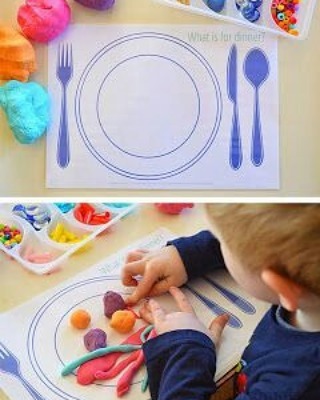                                                             Escola Municipal de Educação Básica Augustinho Marcon                                                            Catanduvas(SC), maio de 2020.                                                            Diretora: Tatiana M. B. Menegat.                                                                                                                                                                                   Assessora Técnica-Pedagógica: Maristela B. Baraúna.                                                            Assessora Técnica-Administrativa: Margarete P. Dutra.                                                                                                                                               Professora: Marli Monteiro de Freitas.                                                      5º Ano AULA 03 – SEQUÊNCIA DIDÁTICA – ARTES – 25 A 29 DE MAIO. Tema: Sagrado Coração (Tarsila do Amaral)Conteúdo: Releitura O coração é um órgão do corpo humano  que representa  as emoções sentidas pelo ser humano. Tarsila ao pintar seu primeiro quadro com o tema religioso, demonstrou sua fé. A fé pode ser demonstrada de várias maneiras.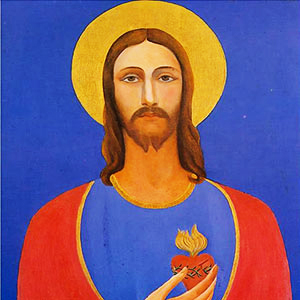 Sagrado coração de Jesus. Tarsila do Amaral. 1904Leia com atenção o texto e copie em seu caderno, sempre fazendo margem e linhas de 1cm. Tarsila do Amaral foi uma importante pintora, desenhista e tradutora, grande influente na arte e na sociedade brasileira. Nasceu na cidade de Capivari no dia 01 de setembro de 1886, interior de São Paulo. Considerada por muitos, uma mulher a frente de seu tempo, elegante e refinada, era neta de grandes fazendeiros paulistas, porém enfrentou rejeição dentro da própria família, uma das principais representantes do modernismo brasileiro, Tarsila do Amaral fez a perfeita combinação entre as especificidades da nossa cultura e as novas possibilidades poéticas abertas pelas vanguardas no início do século passado. Seu 1º quadro foi “Sagrado coração de Jesus” que pintou aos 16 anos. Nota-se a presença das cores fortes já prematuramente. Tarsila iniciou sua pintura, influenciada pelo conservadorismo com que o modernismo, do qual ela mesma se tornaria mestra, rompeu mais tarde. Em 1906, Tarsila se casou com André Teixeira Pinto. teve uma filha que deram o nome de Dulce do Amaral Pinto, nascida no mesmo ano. O casal não tinha nenhum interesse comum e se separaram por volta de 1913, após sete anos de convivência.1-Atividade: segue  abaixo uma pintura  sem autor, faça  a releitura em seu caderno com data e título. 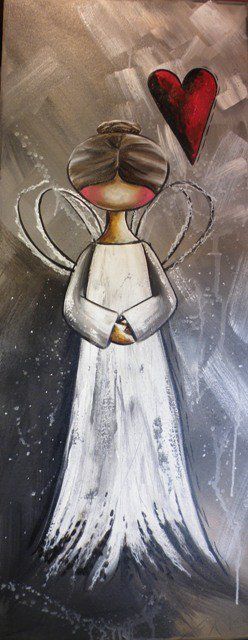 ENVIE FOTOS DA SUA RELEITURA NO NÚMERO PRIVADO DO WHATSAPP, PARA A PROFESSORA MARLI. 